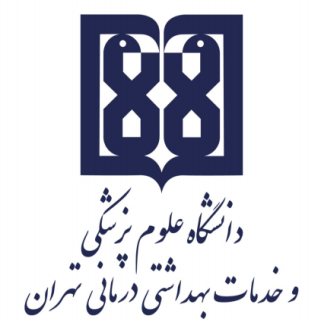 معاونت آموزشيمركز مطالعات و توسعه آموزش علوم پزشکیواحد برنامهریزی آموزشی«طرح دوره تکنیک های پیشرفته علوم تشریحی »اطلاعات درس:گروه آموزشی ارایه دهنده درس: آناتومیعنوان درس: تکنیک های پیشرفته علوم تشریحیکد درس:	21نوع و تعداد واحد:1واحد    0.5 واحد نظری    0.5 واحد عملینام مسؤول درس: دکتر داوود زرینیمدرس/ مدرسان:   دکتر زرینی،  دکتر مجاوررستمی، دکتر نکونامپیشنیاز/ همزمان: تکنیک های ماکرو و میکرو آناتومیرشته و مقطع تحصیلی: کارشناسی ارشد آناتومی اطلاعات مسؤول درس:رتبه علمی: استادیاررشته تخصصی: علوم تشریحمحل کار: دانشکده پزشکیتلفن تماس: 64053412نشانی پست الکترونیک: توصیف کلی درس: اشنایی با  تکنیکهای رایج پیشرفته علوم تشریحیاهداف کلی/ محورهای توانمندی: آشنایی  با  تکنیکهای رایج پیشرفته علوم تشریحی  مانند رنگ امیزی اختصاص بافت ها– استریولوژی و مورفومتری- ایمونوهیستوشیمی و هیستوشیمی، فلوسیتومتری، real time RT-PCRاهداف اختصاصی/ زیرمحورهای هر توانمندی: انجام ایمونوهیستوشیمی و مورفومتری، انجام رنگ آمیزی های اختصاصی وان‌گیسون و PAS و تری‌کروم و انجام real time PCRپس از پایان این درس انتظار میرود که فراگیر: دانشجو قادر به توصیف تکنیکهای رایج پیشرفته علوم تشریحی و کاربرد ان ها باشدرویکرد آموزشی: رویکرد حضوری* سخنرانی تعاملی (پرسش و پاسخ، کوئیز، بحث گروهی و ...) 	* بحث در گروههای کوچک 	 ایفای نقش 	 یادگیری اکتشافی هدایت شده 	 یادگیری مبتنی بر تیم (TBL) 	 یادگیری مبتنی بر حل مسئله (PBL) 	 یادگیری مبتنی بر سناریو 		 استفاده از دانشجویان در تدریس (تدریس توسط همتایان) 	 یادگیری مبتنی بر بازی سایر موارد (لطفاً نام ببرید) -------رویکرد ترکیبیلطفا نام ببرید آموزش تکوینی با رعایت اصل دانشجو محوری و ارائه تکالیف محولهتقویم درس:وظایف و انتظارات از دانشجو: کنفرانس های کلاسی ،کوئیز های کلاسی ، کار عملیمنظور وظایف عمومی دانشجو در طول دوره است. وظایف و انتظاراتی  نظیر حضور منظم در کلاس درس، انجام تکالیف در موعد مقرر، مطالعه منابع معرفی شده و مشارکت فعال در برنامههای کلاسروش ارزیابی دانشجو: امتحان پایان ترم ،کوئیز های کلاسی،کنفرانس های کلاسی، کار عملی (تکوینی/تراکمی)                         امتحان پایان ترم10نمره  ،کوئیز های کلاسی5 نمره ،کار عملی5 نمره  منابع: منابع شامل کتابهای درسی، نشریههای تخصصی، مقالهها و نشانی وبسایتهای مرتبط میباشد.      الف) کتب:  Bancroft's Theory and Practice of Histological TechniquesMolecular techniques       ب) مقالات: مقالات مرتبط      ج) محتوای الکترونیکی: فیلم های آموزشی      د) منابع برای مطالعه بیشتر: مجازی  حضوریترکیبینام مدرس/ مدرسانفعالیتهای یادگیری/ تکالیف دانشجو روش تدریسعنوان مبحثجلسه دکتر زرینیکوئیز های کلاسی، کار عملیتئوری و عملیاستریولوژی و مورفومتری1دکتر نکونامکوئیز های کلاسی، کار عملیتئوری و عملیایمونوفلورسانس و ایمونوهیستوشیمی2دکتر زرینیکوئیز های کلاسی، کار عملیتئوری و عملیرنگ امیزی اختصاصی بافتها3دکتر مجاوررستمیکوئیز های کلاسی، کار عملیتئوری و عملیهیستوشیمی انزیم ها ومواد سلولی4دکتر مجاوررستمیکوئیز های کلاسی، کار عملیتئوری فلوسیتومتری5دکتر نکونامکوئیز های کلاسی، کار عملیتئوری و عملیReal time RT-PCR6